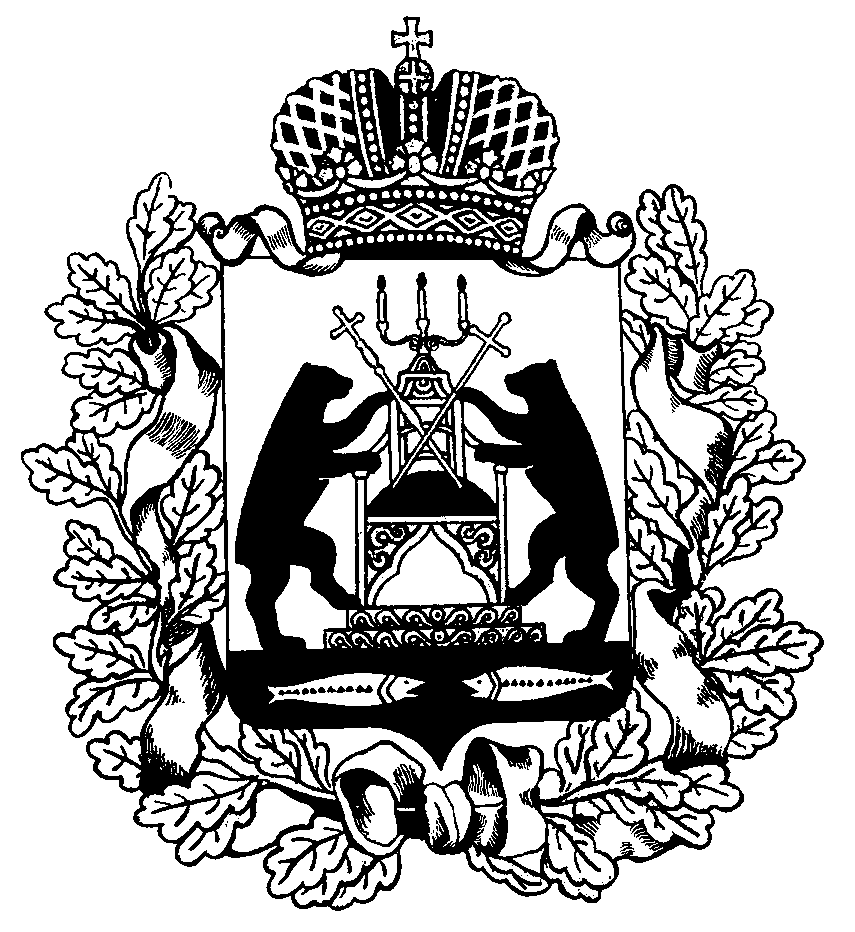 Российская  ФедерацияСовет депутатов Трегубовского сельского поселенияЧудовского района Новгородской областиРЕШЕНИЕот        28.01.2016     №27д.Трегубово О внесении изменений в  решение Со-вета депутатов Трегубовского сельско-го поселения от 20.03.2014 № 198Совет депутатов Трегубовского сельского поселения РЕШИЛ:Внести в решение Совета депутатов Трегубовского  сельского поселения от 20.03.2014 № 198 «Об утверждении  Положение о сообщении лицами, замещающими муниципальные должности в Трегубовском  сельском поселении, муниципальными служащими органов местного самоуправления Трегубовского  сельского поселения о получении подарка в связи с их должностным положением или исполнением ими служебных (должностных) обязанностей, сдаче и оценке подарка, реализации (выкупе) и зачислении средств, вырученных от его реализации»,  следующие изменения: 1.1. наименование  решения изложить в следующей редакции:«Об утверждении Положения о сообщении лицами, замещающими муниципальные должности в Трегубовском  сельском поселении, муниципальными служащими органов местного самоуправления Трегубовского  сельского поселения о получении подарка в связи с протокольными мероприятиями, служебными командировками и другими официальными мероприятиями, участие в которых связано с исполнением ими служебных (должностных) обязанностей, сдачи и оценки подарка, реализации (выкупа) и зачисления средств, вырученных от его реализации»;1.2. в преамбуле и пункте 1 решения слова «их должностным положением или» заменить словами «протокольными мероприятиями, служебными командировками и другими официальными мероприятиями, участие в которых связано с»;1.3. наименование Положения изложить в следующей редакции:«Положение о сообщении лицами, замещающими муниципальные должности в Трегубовском  сельском поселении, муниципальными служащими органов местного самоуправления Трегубовского  сельского поселения о получении подарка в связи с протокольными мероприятиями, служебными командировками и другими официальными мероприятиями, участие в которых связано с исполнением ими служебных (должностных) обязанностей, сдачи и оценки подарка, реализации (выкупа) и зачисления средств, вырученных от его реализации»;1.4. в абзаце втором пункта 2 Положения слова «должностным положением или в связи с исполнением служебных (должностных) обязанностей» заменить словами «протокольными мероприятиями, служебными командировками и другими официальными мероприятиями, участие в которых связано с исполнением служебных (должностных) обязанностей»; 1.5. пункт 3 Положения изложить в следующей редакции:«3. Лица, замещающие муниципальные должности, муниципальные служащие не в праве получать от физических (юридических) лиц в связи с их должностным положением или исполнением ими служебных (должностных) обязанностей, за исключением подарков, полученных в связи с протокольными мероприятиями, служебными командировками и другими официальными мероприятиями, участие в которых связано с исполнением служебных (должностных) обязанностей»; 1.6. в пункте 4 Положения слова «их должностным положением или исполнением служебных (должностных) обязанностей» заменить словами «протокольными мероприятиями, служебными командировками и другими официальными мероприятиями, участие в которых связано с исполнением ими служебных (должностных) обязанностей»; 1.7. в пункте 5 Положения слова «должностным положением или исполнением служебных (должностных) обязанностей» заменить словами «протокольными мероприятиями, служебными командировками и другими официальными мероприятиями, участие в которых связано с исполнением служебных (должностных) обязанностей»; слова «согласно приложению» заменить словами «по форме согласно приложению № 1 к настоящему Положению»;1.8. изложить пункты 12, 13, 15, 17 в следующей редакции:«12. Лицо, замещающее муниципальную должность, муниципальный служащий, сдавшие подарок, могут его выкупить.Лицо, замещающее муниципальную должность, направляет на имя уполномоченного структурного подразделения соответствующее заявление по форме согласно приложению № 2 к настоящему Положению не позднее двух месяцев со дня сдачи подарка ответственному лицу, указанному в пункте 7 настоящего Положения. Заявление может быть подано одновременно с уведомлением о получении подарка.Муниципальный служащий направляет на имя представителя нанимателя (работодателя) соответствующее заявление по форме согласно приложению     № 2 к настоящему Положению не позднее двух месяцев со дня сдачи подарка ответственному лицу, указанному в пункте 7 настоящего Положения. Заявление может быть подано одновременно с уведомлением о получении подарка.13. Уполномоченное структурное подразделение в течение 3 месяцев со дня поступления заявления, указанного в настоящем Положении, организует оценку стоимости подарка для реализации (выкупа) и уведомляет в письменной форме лицо, подавшее заявление, о результатах оценки. Лицо, подавшее заявление в течение одного месяца со дня получения уведомления о результатах оценки выкупает подарок по установленной в результате оценки стоимости или отказывается от выкупа.  В случае, если в отношении подарка, изготовленного из драгоценных металлов и (или) драгоценных камней, не поступило от лиц, замещающих муниципальные должности, муниципальных служащих заявление, указанное в пункте 12 настоящего Положения, либо в случае отказа указанных лиц от выкупа такого подарка, подарок, изготовленный из драгоценных металлов и (или) драгоценных камней, подлежит передаче в уполномоченное структурное подразделение (уполномоченному лицу) органа местного самоуправления, в которых лицо, замещающее муниципальную должность, муниципальный служащий проходят муниципальную службу или осуществляют свою трудовую детальность;15. В случае нецелесообразности использования подарка, в течение         30 дней со дня окончания срока, предусмотренного пунктом 12 настоящего Положения, руководителем органа местного самоуправления принимается решение путем издания распоряжения о реализации подарка и проведении оценки его стоимости для реализации (выкупа), осуществляемой уполномоченными муниципальными органами  посредством проведения торгов в порядке, предусмотренном законодательством Российской Федерации.17. В случае, если подарок не выкуплен или не реализован, в течение 30 дней со дня окончания мероприятий, предусмотренных пунктом 15 настоящего Положения,  руководителем органа местного самоуправления принимается решение путем издания распоряжения о повторной реализации подарка, либо о его безвозмездной передаче на баланс благотворительной организации, либо о его уничтожении в соответствии с законодательством Российской Федерации.»;1.9.  изложить приложение №1 к Положению в новой прилагаемой  редакции;         1.10. дополнить приложением  № 2 к Положению.2. Опубликовать решение в официальном бюллетене Трегубовского сельского поселения «МГ Трегубово» и разместить на официальном сайте Администрации Трегубовского сельского поселения в сети Интернет.Глава поселения                                   С.Б.АлексеевУВЕДОМЛЕНИЕ О ПОЛУЧЕНИИ ПОДАРКАУведомление о получении подаркаУведомление о получении подарка (подарков) в связи с протокольным мероприятием, служебной командировкой, другим официальным мероприятием (нужное подчеркнуть)   ____________________________________________________________(указать наименование протокольного мероприятия или другого официального мероприятия,____________________________________________________________________(место и дату его проведения, место и дату командировки)Приложение:   1. ____________________________________________________2. _____________________________________________________  3. _____________________________________________________«___» _______________ 20___ года______________ И.О. Фамилия	                                               (подпись)Указанный подарок (подарки) сдан по акту приема-передачи № _______ от  «___»   20____ года в _________________________________________________________________(наименование уполномоченного структурного подразделения,органа местного самоуправления)Регистрационный номер в журнале регистрации уведомлений __________«___» _______________ 20___ года.».Заявление о выкупе подаркаПрошу рассмотреть вопрос о возможности выкупа подарка (подарков), полученного (полученных) в связи с протокольным мероприятием, служебнойкомандировкой, другим официальным мероприятием (нужное подчеркнуть) _____________________________________________________________________________(указать наименование протокольного мероприятия или другого официального____________________________________________________________________________мероприятия, место и дату его проведения, место и дату командировки)Указанный подарок (подарки) сдан по акту приема-передачи № ________от "___" _____________ 20____ года в ______________________________(наименование уполномоченного структурного подразделения, органа местного самоуправления)«___» _______________ 20___ года                 ______________ И.О. Фамилия	 (подпись)Приложение № 1____________________________________________________________________________(наименование уполномоченного структурного подразделения органа местного самоуправления, ФИО представителя нанимателя (работодателя) – для муниципальных служащих, ФИО уполномоченного лица)от __________________________________(фамилия, имя, отчество)замещающего должность_______________(наименование должности, структурного подразделения (в случае его наличия))№ п/пНаименование подаркаКоличество предметов1.2.ИТОГОПриложение № 2№ п/пНаименование подаркаКоличество предметов1.2.ИТОГО